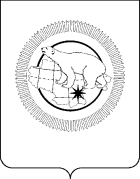 П Р И К А ЗВ целях актуализации отдельных положений локального нормативного акта Департамента здравоохранения Чукотского автономного округа,ПРИКАЗЫВАЮ:1. Внести в приказ Департамента здравоохранения Чукотского автономного округа от 31 марта 2021 года № 237 «О создании Комиссии, осуществляющей оценку эффективности организации и функционирования антимонопольного комплаенса в Департаменте здравоохранения Чукотского автономного округа» (далее - приказ), следующие изменения:   - в пункте 3 приказа слова «Зеленина М.В.» заменить словами «Борисова А.Ю.»;  - в приложении 2 «Состав Комиссии, осуществляющей оценку эффективности организации и функционирования системы внутреннего обеспечения соответствия требованиям антимонопольного законодательства в Департаменте здравоохранения Чукотского автономного округа» к приказу, слова «Зеленина М.В.» заменить словами «Борисова А.Ю.».2. Действие настоящего приказа распространяется на правоотношения, возникшие с  20 декабря 2021 года.3.  Контроль за исполнением настоящего приказа оставляю за собой.ДЕПАРТАМЕНТ  ЗДРАВООХРАНЕНИЯ  ЧУКОТСКОГО  АВТОНОМНОГО  ОКРУГАот 17 февраля 2022 года№89г. АнадырьО внесении изменений в приказ Департамента здравоохранения Чукотского автономного округа от 31 марта 2021 года № 237Начальник ДепартаментаН.М. Ищенко